Quality Assurance Policy- January 2015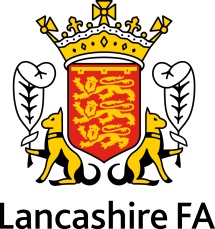 ScopeThe management of the company is committed to a policy of Quality Assurance throughout the company activities, ensuring that the professional service quality satisfies the specific requirements of all clients. It is the policy of the company to market and supply only professional services of a quality that are fit for purpose, comply with industry standards and are based on solving the need of the client. The nature of our activities places particular emphasis and demands on the experience and expertise of the staff employed. High levels of responsibility and reliability are associated with all aspects of our work and a commitment to continued professional development and training exists to ensure that all staff are suitably qualified and equipped to meet these requirements. The directors of the company have given the Quality Representative full authority to carry out the Quality Assurance Policy of the company, and all company personnel are required to co-operate with the Quality Representative in carrying out this task.Lancashire County FA ensures that these arrangements are in place to quality assure the assessment of qualifications and the effective delivery to all our partners. The objective of these arrangements is therefore to ensure that all assessment is fair, consistent and meets FA & awarding bodies national requirements. The company have a number of policies and procedures should we not meet the expectations of our clients and partners which can be viewed on our website:  http://www.lancashirefa.com/coaches/association-policies DocumentsCandidate Appeals ProcedureCandidate Complaints ProcedureChild and Vulnerable Adult Protection PolicyCounty Equal Opportunities PolicyData Protection PolicyHealth and Safety PolicyRe-Assessment PolicySustainability PolicyQuality Assurance Policy This policy has been designed to promote quality, consistency and fairness throughout the assessment and internal verification activities. It aims to ensure that standards of assessment are maintained consistently over time. This document is applicable to everybody involved in the management, administration, training, assessment and internal verification of any qualification delivered within the breadth of this centres activities. Any activity related to centre satellite, delivery and/or assessment sites are also obliged to abide by this policy. For qualifications where, because of the size or geographic spread of assessments, more than one internal verifier is required to ensure the quality, an Internal Verification Team (IVT) is established. Where an IVT is required, one verifier is identified and allocated to take on the role of a ‘Lead IV’, ensuring that the internal verification strategy and sampling plans are effectively established, implemented and maintained by the IVT. Where only one IV is needed to cover the centre’s activities for a specific qualification, the IV is responsible for establishing the IV sampling strategy, sampling plan and subsequent implementation.Quality Assurance Policy AimsThe aim of Internal Quality Assurance is:to ensure the continued high standards of delivery to our partnersto work with all our partners for the betterment of developing grass roots football to ensure the effective management of assessment.to ensure the consistency and validity of verification processes.to ensure the effective support for assessment and verification personnel.to ensure the quality assurance of the outcomes of assessment in-line with awarding organisation and national requirements.Internal Quality Assurance Objectives The objectives of internal verification fulfil a variety of quality assurance considerations. The list below outlines internal quality assurance objectives, which ensure that Lancashire FA maintain the highest standards:operates from this established quality assurance policy and related procedures which are consistently reviewed where required in accordance with generic quality control arrangementsensures an effective induction is provided for all members of staff the assessment and verification teams, as required and in line with the company staff handbookensures effective appraisal and continued professional development for all members of staff and  the assessment and verification teamsensures that staff & the assessment and verification teams understand and are able to  follow and advise on all centre policies and proceduresensures equality and diversity is embedded throughout the company and also internal quality assurance and assessment activitiesensures quality via accurate and effective assessment of all learnersmonitor and ensure consistency of assessment outcomes via appropriate interpretation of awarding bodies  & FA specific qualifications and/or national requirementsreviews and evaluates the quality and consistency of assessment at different stages of the assessment processmaintain accurate and current records of teams, clubs and  internal quality assurancestandardise all components of the assessment where appropriatecarry out continuous improvement activities to ensure all corrective actions and best practice guidelines requested by awarding organisations and their moderation staff (including external verifiers) are complied with.